7	examiner d'éventuels changements à apporter, et d'autres options à mettre en oeuvre, en application de la Résolution 86 (Rév. Marrakech, 2002) de la Conférence de plénipotentiaires, intitulée «Procédures de publication anticipée, de coordination, de notification et d'inscription des assignations de fréquence relatives aux réseaux à satellite», conformément à la Résolution 86 (Rév.CMR-07), afin de faciliter l'utilisation rationnelle, efficace et économique des fréquences radioélectriques et des orbites associées, y compris de l'orbite des satellites géostationnaires;7(A)	Question A – Informer le Bureau, au titre du numéro 11.49 du Règlement des radiocommunications, d'une suspension pendant une période dépassant six mois.IntroductionLa CMR-12 a modifié le numéro 11.49 du RR pour porter de deux à trois ans la période pendant laquelle une administration est autorisée à suspendre l'utilisation d'une assignation de fréquence inscrite à une station spatiale. En outre, conformément au numéro 11.49 modifié, une administration n'a pas besoin d'informer le BR des suspensions pour une période inférieure à six mois, mais doit informer le BR des suspensions pendant une période supérieure à six mois dès que possible et, en tout état de cause, au plus tard dans les six mois qui suivent la date de début de la suspension. Or, bien que la CMR-12 ait clairement indiqué que les suspensions devaient être notifiées rapidement, elle n'a pas précisé quelles seraient les conséquences pour les assignations si une administration ne notifie pas une suspension dans le délai de six mois. Depuis la CMR-12, l'UIT-R a déployé des efforts considérables pour étudier cette question et remédier à la situation, en proposant à titre facultatif d'apporter des précisions visant à modifier le numéro 11.49, pour encourager la notification rapide des suspensions en incitant les administrations à informer le BR pendant la période initiale de six mois de la suspension. L'Europe considère que la mise en place de cette mesure d'incitation réduira le nombre de réseaux dont l'utilisation a été suspendue et qui ne sont pas identifiés et contribuera à une utilisation rationnelle, efficace et économique des fréquences radioélectriques et de l'orbite des satellites géostationnaires. L'Europe propose de modifier le numéro 11.49, afin de mettre en place un mécanisme réglementaire précisant que la période de suspension de trois ans sera réduite de la durée écoulée entre la fin de la période de six mois et la date à laquelle le BR est informé que la durée de la suspension de l'utilisation d'une assignation de fréquence inscrite sera supérieure à six mois. L'Europe considère que cette modification apportée aux dispositions réglementaires actuelles permet une application équilibrée des mesures d'incitation visant à éviter les retards pour informer le BR et note qu'elle clarifierait la situation réglementaire, lorsque la demande de suspension est reçue six mois après la date de la suspension. Les présentes propositions européennes correspondent à la Méthode A2, Option A du Rapport de la RPC. De plus, l'Europe reconnaît qu'il est nécessaire d'élaborer des dispositions sur l'entrée en vigueur des modifications proposées, et notamment sur leur application possible aux réseaux dont l'utilisation a déjà été suspendue. En conséquence, l'Europe propose que cette modification ne s'applique qu'aux fiches de notification de réseaux à satellite dont l'utilisation a été suspendue au titre du numéro 11.49 après la date d'entrée en vigueur des modifications qu'il est proposé d'apporter au numéro 11.49. En outre, l'Europe note qu'il serait peut-être judicieux de modifier le § 5.2.10 des Appendices 30 et 30A ainsi que le § 8.17 de l'Appendice 30B du RR, afin d'appliquer cette modification aux suspensions de l'utilisation d'assignations de fréquence aux titres desdits Appendices également et d'harmoniser ainsi les dispositions du Règlement des radiocommunications relatives à la suspension.ARTICLE 11Notification et inscription des assignations
de fréquence1, 2, 3, 4, 5, 6, 7, 7bis   (CMR-12)Section II – Examen des fiches de notification et inscription 
des assignations de fréquence dans le Fichier de référenceMOD	EUR/9A21A1/111.49		Chaque fois que l'utilisation d'une assignation de fréquence à une station spatiale inscrite dans le Fichier de référence est suspendue pendant une période dépassant six mois, l'administration notificatrice informe le Bureau dès que possible de la date à laquelle cette utilisation a été suspendue. Lorsque l'assignation inscrite est remise en service, l'administration notificatrice en informe le Bureau dès que possible, sous réserve, le cas échéant, des dispositions du numéro 11.49.1. La date à laquelle l'assignation inscrite est remise en service22 ne doit pas dépasser trois ans à compter de la date de suspension.     (CMR-)NOC_______________22	11.49.1	______________Conférence mondiale des radiocommunications (CMR-15)
Genève,2-27 novembre 2015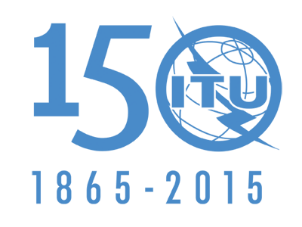 UNION INTERNATIONALE DES TÉLÉCOMMUNICATIONSSÉANCE PLÉNIÈREAddendum 1 au
Document 9(Add.21)-F24 juin 2015Original: anglaisPropositions européennes communesPropositions européennes communesPROPOSITIONS POUR LES TRAVAUX DE LA CONFéRENCEPROPOSITIONS POUR LES TRAVAUX DE LA CONFéRENCEPoint 7(A) de l'ordre du jourPoint 7(A) de l'ordre du jour